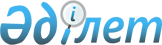 Об установлении квоты рабочих мест для трудоустройства лиц, состоящих на учете службы пробации, также лиц освобожденных из мест лишения свободы и граждан из числа молодежи, потерявших или оставшихся до наступления совершеннолетия без попечения родителей, являющихся выпускниками организаций образования города Кентау на 2021 годПостановление акимата города Кентау Туркестанской области от 18 февраля 2021 года № 105. Зарегистрировано Департаментом юстиции Туркестанской области 19 февраля 2021 года № 6074
      В соответствии с подпунктом 7) статьи 18 Трудового кодекса Республики Казахстан от 23 ноября 2015 года, подпунктом 2) пункта 1 статьи 18 Уголовно-исполнительного кодекса Республики Казахстан от 5 июля 2014 года, пунктом 2 статьи 31 Закона Республики Казахстан от 23 января 2001 года "О местном государственном управлении и самоуправлении в Республике Казахстан", подпунктами 7), 8), 9) статьи 9, подпунктам 2), 3), 4) статьи 27 Закона Республики Казахстан от 6 апреля 2016 года "О занятости населения" приказом Министра здравоохранения и социального развития Республики Казахстан от 26 мая 2016 года № 412 "Об утверждении Правил квотирования рабочих мест для трудоустройства граждан из числа молодежи, потерявших или оставшихся до наступления совершеннолетия без попечения родителей, являющихся выпускниками организаций образования, лиц, освобожденных из мест лишения свободы, лиц, состоящих на учете службы пробации" (зарегистрирован в Реестре государственной регистрации нормативных правовых актов за № 13898) акимат города Кентау ПОСТАНОВЛЯЕТ:
      1. Установить квоту рабочих мест для трудоустройства лиц, состоящих на учете службы пробации на 2021 год согласно приложению 1.
      2. Установить квоту рабочих мест для трудоустройства лиц, освобожденных из мест лишения свободы на 2021 год согласно приложению 2.
      3. Установить квоту рабочих мест для трудоустройства граждан из числа молодежи, потерявших или оставшихся до наступления совершеннолетия без попечения родителей, являющихся выпускниками организаций образования на 2021 год согласно приложению 3.
      4. Признать утратившим силу постановление акимата города Кентау от 17 апреля 2020 года № 189 "Об установлении квоты рабочих мест для трудоустройства лиц, состоящих на учете службы пробации города Кентау, лиц, освобожденных из мест лишения свободы, и граждан из числа молодежи, потерявших или оставшихся до наступления совершеннолетия без попечения родителей, являющихся выпускниками организаций образования" (зарегистрировано в Реестре государственной регистрации нормативных правовых актов за № 5570, опубликовано 21 апреля 2020 года в эталонном контрольном банке нормативных правовых актов Республики Казахстан в электронном виде).
      5. Государственному учреждению "Аппарат акима города Кентау" в установленном законодательством Республики Казахстан порядке обеспечить:
      1) государственную регистрацию настоящего постановления в Республиканском государственном учреждении "Департамент юстиции Туркестанской области Министерства юстиции Республики Казахстан";
      2) размещение настоящего постановления на интернет-ресурсе акимата города Кентау после его официального опубликования.
      6. Контроль за выполнением настоящего постановления возложить на заместителя акима города Кентау Г.Усенбаева.
      7. Настоящее постановление вводится в действие по истечении десяти календарных дней после дня его первого официального опубликования. Квота рабочих мест для трудоустройства лиц, состоящих на учете службы пробации на 2021 год Квота рабочих мест для трудоустройства лиц, освобожденных из мест лишения свободы на 2021 год Квота рабочих мест для трудоустройства граждан из числа молодежи, потерявших или оставшихся до наступления совершеннолетия без попечения родителей, являющихся выпускниками организаций образования на 2021 год
					© 2012. РГП на ПХВ «Институт законодательства и правовой информации Республики Казахстан» Министерства юстиции Республики Казахстан
				
      Аким города Кентау

Д.Махажанов
Приложение 1 к постановлению
акимата города Кентау
от "18" февраля 2021 года № 105
№
Наименование организации
Списочная численность работников
Размер квоты (% от списочной численности работников)
Количество рабочих мест для лиц, состоящих на учете службы пробации
1
2
3
4
5
1
Государственное коммунальное предприятие "Кентау Сервис" отдела жилищно-коммунального хозяйства и жилищной инспекции акимата города Кентау
397
0,25
1
2
Товарищество с ограниченной ответственностью "Жасыл Кентау" 
61
3,2
2
3
Товарищество с ограниченной ответственностью "Тазалык Кентау" 
62
9,5
6
4
Крестьянское хозяйство "Аша" сельский округ Шорнак
80
2,5
2
Всего
600
-
11Приложение 2 к постановлению
акимата города Кентау
от "18" февраля 2021 года № 105
№
Наименование организации
Списочная численность работников
Размер квоты (% от списочной численности работников)
Количество рабочих мест для лиц, освобожденных из мест лишения свободы
1
2
3
4
5
1
Государственное коммунальное предприятие "Кентау Сервис" отдела жилищно-коммунального хозяйства и жилищной инспекции акимата города Кентау
397
0,25
1
2
Товарищество с ограниченной ответственностью "Жасыл Кентау" 
61
1,6
1
3
Товарищество с ограниченной ответственностью "Тазалык Кентау" 
62
4,7
3
Всего
520
-
5Приложение 3 к постановлению
акимата города Кентау
от "18" февраля 2021 года № 105
№
Наименование организации
Списочная численность работников
Размер квоты (% от списочной численности работников)
Количество рабочих мест для трудоустройства граждан, из числа молодежи, потерявших или оставшихся до наступления совершеннолетия без попечения родителей, являющихся выпускниками организаций образования
1.
Государственное коммунальное казенное предприятие "Колледж № 7" управления развития человеческого потенциала Туркестанской области
137
2
3
2.
Государственное коммунальное предприятие "Кентау Сервис" отдела жилищно-коммунального хозяйства, пассажирского транспорта и автомобильных дорог акимата города Кентау
397
0,5
2
3.
Товарищество с ограниченной ответственностью "Жасыл Кентау" 
61
1,6
1
4.
Акционерное общество "Кентауский трансформаторный завод" 
909
0,1
1
5.
Крестьянское хозяйство "Югнак" сельский округ Жуйнек
50
1,8
1
Всего:
1554
-
8